Unleashing the Potential of Artificial Intelligence in Precision AgricultureApoorva SharmaDepartment of Farm Machinery & PowerGBPUAT, Pantnagar, IndiaEmail address: 59296@gbpuat.ac.in Hemant Kumar SharmaDepartment of Farm Machinery & PowerGBPUAT, Pantnagar, IndiaEmail address: 52817@gbpuat.ac.inDr. Arun KumarDepartment of Farm Machinery & PowerGBPUAT, Pantnagar, IndiaEmail address: arunfmp@yahoo.comDr. Upendra KongaDepartment of Agricultural EngineeringCenturion University of Technology and Management, Odisha, IndiaEmail address: konga.upendar@cutm.ac.in	ABSTRACT The potential of Artificial Intelligence (AI) in precision agriculture manifests as a paradigm shift in modern agricultural practices. Through the convergence of AI algorithms, sensor technologies, and geospatial data, a dynamic framework emerges that enables localized and informed decision-making. AI-driven predictive models offer insights into crop health, disease outbreaks, and yield projections, guiding interventions for optimized resource allocation. The fusion of AI with autonomous machinery heralds a new era of efficiency, as automated systems meticulously execute tasks like seeding, irrigation, and harvesting. The augmentation of traditional farming wisdom with AI-derived insights enhances sustainability by reducing input wastage and mitigating environmental impacts. This book chapter provides a concise and insightful overview of the crucial role of Artificial Intelligence (AI) in revolutionizing agriculture. With a focus on data collection and management for informed decision-making, it examines cutting-edge AI approaches and technologies used in farming. The chapter examines the diverse applications of AI in crop production, including precision agriculture, efficient livestock management and early disease detection. The chapter encourages readers to embrace AI's transformative potential by addressing problems and providing real-world case studies of successful AI implementations in farming. Ultimately, AI's integration into agriculture holds the promise of increased productivity and sustainable food production, paving the way for a more prosperous and resilient future for the agricultural industry. Keywords—Artificial Intelligence (AI); precision agriculture; sustainability; crop productionINTRODUCTIONArtificial intelligence (AI) has appeared as a key technology in the agricultural sector, providing creative solutions to the problems encountered by farmers. A greater need for increased food-grain productivity and production has arisen as a result of the expanding population and the scarcity of available land [1]. AI has revolutionized agriculture by enabling smart systems that can track, manage, and see different farm processes in real-time [2] together with other digital technologies like the Internet of Things (IoT). The use of AI in agriculture spans a wide range of areas, from the creation of intelligent farm equipment to irrigation systems, weed and pest control, crop health monitoring, and more [3]. Artificial neural networks and other AI techniques are being employed more and more in fields including crop quality assessment, disease and pest detection, and production effect forecasts [4]. However, there are obstacles to the journey of AI's integration into agriculture. It is extremely difficult to manage, process, and interpret the veritable rush of data generated within agricultural ecosystems, which presents a significant problem. Additionally, it's important to pay careful attention to the issue of assuring the availability of suitable software infrastructure to support these expanding AI-driven operations [5].Despite these barriers, AI's transformational potential to revolutionize agriculture is still radiant. AI stands as an unstoppable companion ready to transform traditional approaches and guide agriculture towards an era of unmatched sustainability and efficiency as the sector struggles with problems ranging from resource restrictions to uncertainties brought on by climate change. By wisely using AI's potential, an agricultural landscape is ready to undergo a transition that not only tackles current issues but also paves the way for a future in which abundant harvests and ecological harmony coexist together. AI TECHNIQUES AND TECHNOLOGIES IN AGRICULTUREAI techniques and technologies in agriculture have gained significant attention in recent years. The use of, machine learning, AI-powered analytics and deep learning techniques has allowed growers to improve crop health, optimize resource utilization and make data-driven. AI has been applied in various areas of agriculture, including crop imaging, disease detection, precision farming, and automated cropping and weeding techniques [6][7]. These technologies have enabled farmers to monitor crops, detect diseases and pests, and make informed decisions about water and nutrient management [8]. The integration of AI with other technologies has the potential to increase production while minimizing environmental risks [9]. Additionally, AI technologies have the potential to improve the efficiency and productivity of the entire crop cycle, from crop selection to harvesting. Overall, AI techniques and technologies have the potential to revolutionize the agricultural industry by improving crop yields, reducing resource waste, and addressing challenges related to climate change and food security. Here are some prominent AI techniques and technologies in agriculture as mentioned in Figure 1. Figure 1: Different aspects of artificial intelligence in precision agricultureMachine Learning in Agriculture Machine learning is a technology that allows machines to learn and make predictions without being explicitly programmed. In agriculture, machine learning is used to improve farming practices and increase efficiency. It is applied in various areas such as pre-harvesting, harvesting, and post-harvesting. By utilizing machine learning algorithms, farmers can receive recommendations and insights about crops, leading to more efficient and precise farming with high-quality production [10]. Machine learning techniques are employed in crop management to anticipate crop yield and quality, as well as to detect diseases and weeds in crops [11]. ML models applied to crop production can provide accurate forecasts for crop yield and quality, enabling farmers to make informed decisions and maximize profit while reducing risk. Additionally, machine learning, combined with the Internet of Things (IoT), enables the automation of agricultural processes and the collection and analysis of agricultural data, leading to improved efficiency and sustainability in agriculture [12].Machine learning (ML) has various applications in agriculture. It is used for predicting crop yield and quality, as well as livestock production [11][4]. ML methods are employed in forecasting production effects, verifying diseases and pests, intelligent weed control, and classifying the quality of harvested crops [16]. ML also plays a role in crop classification, disease and insect pest prediction, agricultural product price prediction, and other aspects of management and decision-making processes in agriculture [13]. Additionally, ML techniques are used for the classification of objects in agriculture, such as k-Nearest Neighbour classification[14]. ML models are developed to accurately predict economic variables relevant to the farm, enabling producers to make production more efficient and implement smart farming and precision agriculture methods[15]. Machine learning can be utilized diversely as given in Figure 2 [16].Figure 2: Machine learning in agriculture Computer Vision in Agriculture Computer vision is a field that involves using cameras and computers to enable machines to "see" and process images. In the context of agriculture, computer vision is used to improve the productivity and efficiency of crop production cycles. It combines visualizing the real world through images with processing the information gathered for planning, reasoning, and inference. Computer vision in agriculture has been facilitated by advancements in technology such as solid-state photo-detectors, increased sensor size, and better spatial and spectral resolution. It has also been enhanced by the development of remote sensing platforms like unmanned aerial vehicles and satellites, which allow for capturing images at different scales [15]. Additionally, the growth of parallel computing and open-source machine learning libraries has made information processing more accessible [17]. The integration of computer vision and machine learning enables the automation of tasks in precision agriculture, such as crop health monitoring, pest detection, and automated farm management [18][19].Computer vision has various applications in agriculture. It can be used for crop health and growth monitoring, prevention and control of pests and crop diseases, automatic harvesting of crops, automated crop quality testing, and automated farm management [20]. Computer vision combined with artificial intelligence (AI) and natural language processing (NLP) techniques can improve core scientific knowledge, agricultural research management, personalized nutrition, and invasive pest detection [17]. Computer vision, along with machine learning and deep learning techniques, can be used for crop health monitoring, weed, disease, and pest detection [19]. Additionally, computer vision enables tasks from planting to harvesting in the crop production cycle to be performed automatically and efficiently [20]. Computer vision can be used in different areas shown in Figure 3 [21].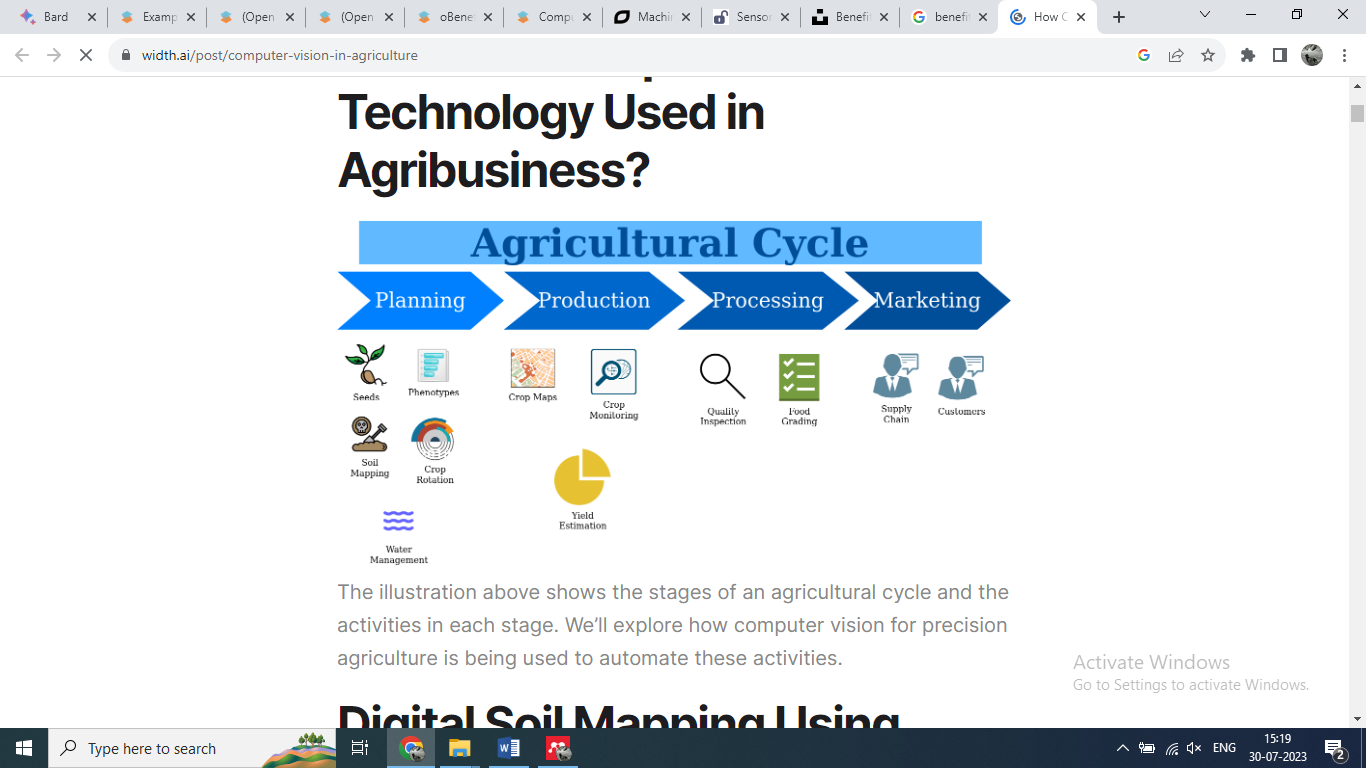 Figure 3: Computer vision in agriculture Robotics in Agriculture Agricultural robotics is being used in various ways to address challenges in the agriculture industry. Robots are being developed for tasks such as monitoring, spraying, harvesting, and transport, with the aim of reducing labor shortages and improving efficiency [22]. These robots can detect crop stress and disease, predict crop yields, reduce agrochemical use, and facilitate precision agricultural practices [23]. Additionally, the use of cooperative teams of agricultural robots is emerging as a trend, with the potential to further automate agricultural production [24]. The development of autonomous mobile platforms with functional equipment is crucial for performing tasks on agricultural land [25]. Overall, agricultural robots are transforming agricultural practices by improving productivity, reducing costs, and achieving precision agriculture goals.Robotic applications in agriculture include tasks such as control of technological and robotic operations, weed control, harvesting, directional weed spraying, pruning, and joint interaction of ground-based and air robots [22]. The use of autonomous robots in agriculture has gained popularity for precision farming, combining aerial survey capabilities of unmanned aerial vehicles (UAVs) with targeted intervention by unmanned ground vehicles (UGVs) [26]. Agricultural robotic systems have been developed for land preparation, sowing, planting, plant treatment, harvesting, yield estimation, and phenotyping [27]. Automation in agriculture, also known as precision agriculture or smart farming, involves the use of sensors, robots, and drones for navigation, grafting, picking, weeding, spraying, and harvesting [28]. Some examples of robotics used in the agricultural field for different purposes are shown in Figures 4, 5, 6, 7, and 8 [29].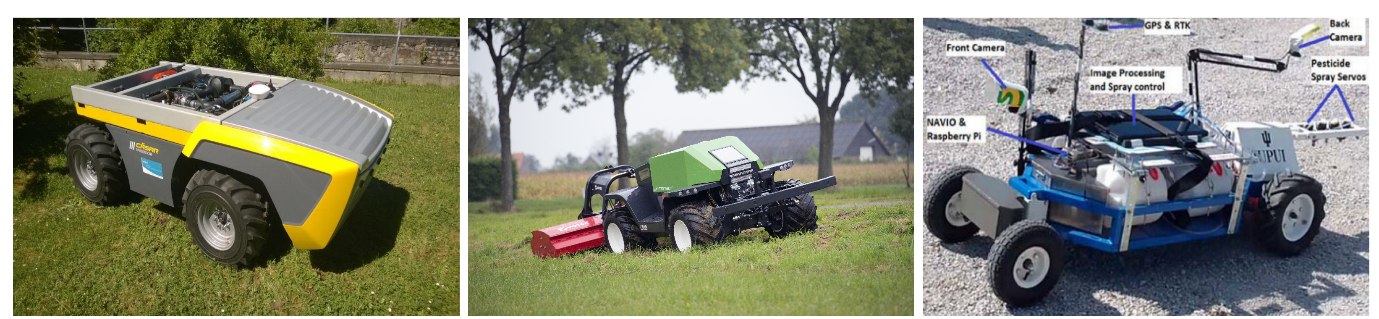 Figure 4: Robotics used in land preparation for planting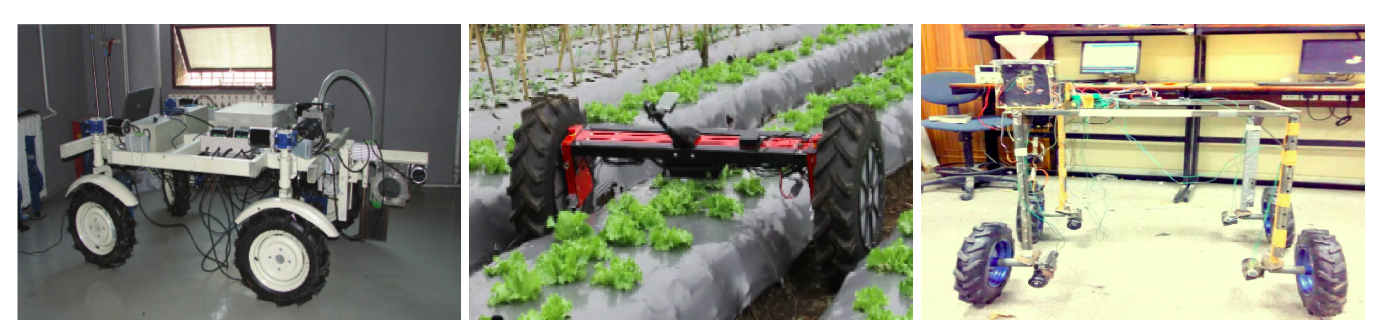 Figure 5: Sowing robots in agriculture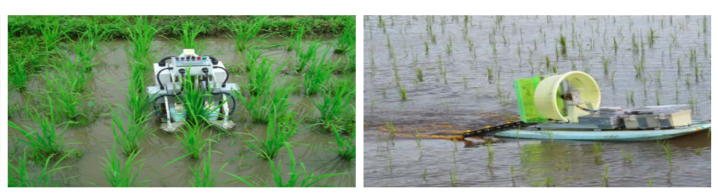 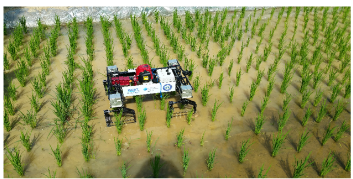 Figure 6: Weeding robots in agriculture 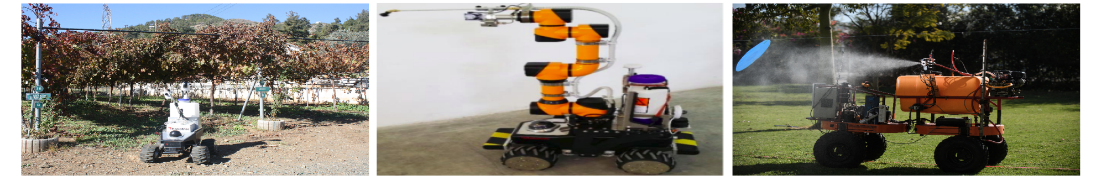 Figure 7: Spraying robots in agriculture 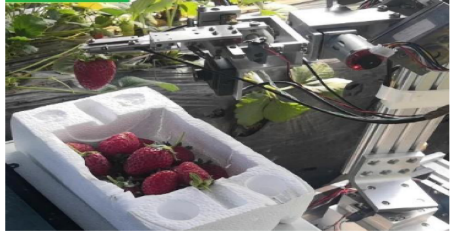 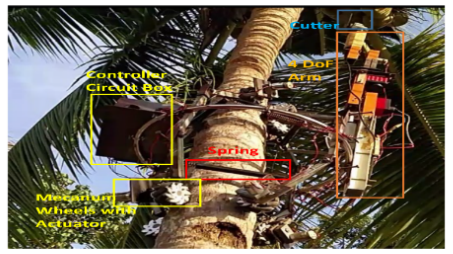 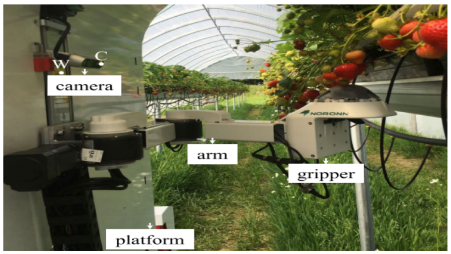 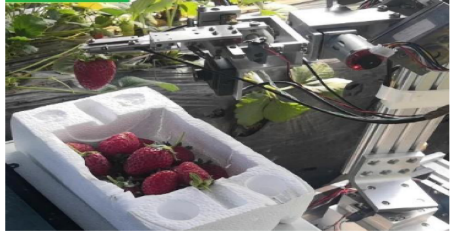 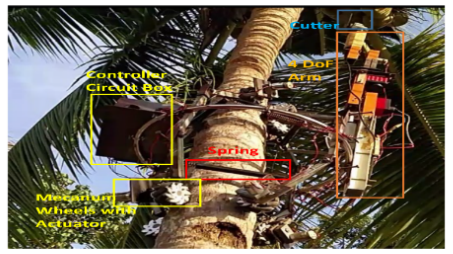 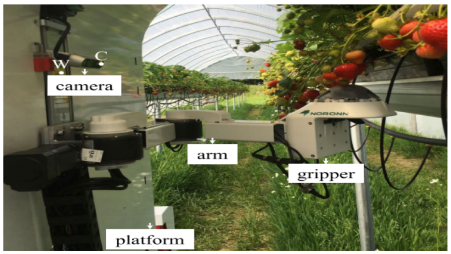 Figure 8: Harvesting robots in agricultureDATA COLLECTION AND MANAGEMENTData plays a crucial role in AI-driven agriculture. The use of AI technologies in agriculture requires the collection and analysis of large, multi-dimensional datasets from different sources and scientific approaches [30]. These datasets provide valuable information for decision support at the farm level, monitoring conditions, optimizing production, and improving crop yields while reducing water use and greenhouse gas emissions [31]. Space technologies, such as satellites and surveillance equipment, along with terrestrial, aquatic, and aerial sensors, contribute to the collection of geospatial data that is utilized for smart farming and crop protection [32]. Additionally, big data analytics, including machine learning and deep learning, enable the extraction of meaningful information from agricultural data, assisting farmers in understanding farming practices and making precise decisions [33]. To further advance AI in agriculture, there is a need for more observational data across diverse agricultural settings and over extended periods.APPLICATIONS OF AI IN AGRICULTUREThe infusion of Artificial Intelligence (AI) into agriculture has engendered a transformative paradigm shift in agricultural practices, bolstering productivity, sustainability, and resource management. AI revered for its data-driven acumen, finds a salient niche in precision agriculture. This encompasses diverse facets including crop health assessment through machine vision, pest and disease identification utilizing intricate algorithms, and even soil quality evaluation via sensor networks. Such discernment empowers farmers with timely interventions, diminishing yield losses and abating excessive pesticide application. The AI's prowess extends to predictive analytics, amalgamating historical data with meteorological inputs to foresee yield variations and climatic aberrations as illustrated in Figure 9. Invariably, AI augments supply chain dynamics through enhanced logistics optimization and demand forecasting, ameliorating post-harvest losses. Moreover, AI's learning capabilities facilitate the design of bespoke cultivation regimens, aligning with local agro-ecological nuances. Mechanization, a cornerstone of modern agriculture, evolves through AI-driven autonomous machinery, expediting labor-intensive tasks with unparalleled efficiency. In the realm of sustainable resource management, AI orchestrates judicious irrigation schemes, conserving water resources while maintaining optimal crop hydration. Concurrently, AI is precipitating a revolution in crop breeding, expediting the development of climate-resilient varieties through genomics and predictive modeling. The evolving tapestry of AI in agriculture is poised to redefine agro-productivity paradigms, imbuing them with a symphony of precision, sustainability, and innovation.Figure 9: Application of AI in agriculturePrecision agriculture: Precision agriculture is a technology-driven approach to farming that uses various sources of data, such as soil, crop, pest, humidity, and temperature, to optimize profitability, sustainability, and environmental protection [34]. It involves the integration of technologies like the Internet of Things (IoT), remote sensing, and machine learning (ML) to monitor crop health, predict irrigation requirements, and make informed decisions [35]. Big data analytics, including machine learning and deep learning, are used to extract valuable insights from large datasets and assist farmers in making precise decisions [36]. Precision agriculture also extends to livestock farming, where automatic monitoring of individual animals is used for growth, milk production, disease detection, and behavior monitoring [37]. The application of information technology in agriculture, specifically precision agriculture, has the potential to increase crop yields and improve farming efficiency.Crop Health Monitoring: Crop health monitoring is an important aspect of agriculture, and the application of AI has shown promise in this field. By using machine learning and deep learning techniques, researchers have developed systems that can accurately detect and predict crop diseases. These systems utilize various technologies such as IoT, unmanned aerial vehicles (UAVs), and social media streams to collect data for analysis. The integration of IoT and machine learning ensures high accuracy in disease prediction [38]. Additionally, the use of drone-based field data and ground-based sky data collection systems enables real-time monitoring of crop health, allowing for informed decisions to be made by farmers [39] [40]. Furthermore, AI techniques, such as natural language processing and text classification, have been employed to analyze social media data and identify crop disease incidences [41]. Overall, the application of AI in agriculture has the potential to revolutionize crop health monitoring and improve farming practices.Agricultural Robotics: Agricultural robotics is a rapidly advancing field that is integrating artificial intelligence (AI) technology into various applications in agriculture. These applications include tasks such as autonomous or collaborative operations, virtual laboratory testing, and data management in the farming sector. The use of AI algorithms enables agricultural robots to perform specific actions based on the surrounding environment and situation [42]. AI technology is also utilized in precision agriculture to detect diseases in plants, pests, and poor plant nutrition, as well as to optimize crop yields and resource-use efficiency [43]. Predictive Analytics: It involves using AI models and machine learning algorithms to analyze data and make predictions about crop performance, disease outbreaks, and other factors that affect agricultural productivity [44]. By retraining AI models with more data, decision support systems become more accurate and can serve farmers better, leading to faster adoption [45]. Predictive analytics can help farmers identify suitable crops based on soil and climatic conditions, optimize the use of agricultural inputs, and detect plant diseases at an early stage [46]. It can also be used to predict crop yields, optimize the application of agricultural inputs, and streamline farm management practices. Overall, predictive analytics has the potential to transform agriculture by improving productivity, reducing environmental impacts, and addressing the challenges of a declining workforce in the farming industry.Livestock Monitoring: The potential of AI in agriculture automation has been explored, where wireless sensor networks are used to collect and analyze data for monitoring agriculture and automating activities. Machine learning algorithms, such as the Generalized Regression Neural Network (GRNN), have been tested and found to be effective in improving intelligent decision-making and resource conservation in agriculture [47]. The implementation of AI technologies in agriculture has shown promising results in improving decision support, optimizing production, and reducing resource use [48]. Furthermore, the integration of artificial intelligence with the Internet of Things (IoT) has the potential to revolutionize the agricultural industry by improving monitoring, operations, and organization throughout the farming value chain [30].Supply Chain Optimization:  The implementation of AI in the agricultural supply chain (ASC) can help address challenges such as lack of regulations, data security, and privacy concerns [49]. Furthermore, AI can enable accurate prediction and minimize uncertainties in the ASC, leading to optimum results in real-time [50]. The use of AI in the extended agri-food supply chain has the potential to revolutionize stages of production, distribution, and sustainable consumption, and contribute to the closure of sustainable agri-food supply chains [51]. Overall, AI applications in supply chain management offer opportunities for optimization, energy reduction, and CO2 emission reduction in the supply chain [52].Climate Change Adaptation: AI can help farmers adapt to changing climate conditions by providing real-time weather forecasts, suggesting suitable crop varieties, and optimizing irrigation schedules.Agricultural Drones: Agricultural drones have emerged as a valuable tool in the application of artificial intelligence (AI) in agriculture. These drones, also known as unmanned aerial vehicles (UAVs), are being used to address various challenges in the agriculture industry. They are equipped with advanced technologies such as remote sensing and AI algorithms, which enable them to perform tasks such as crop health monitoring, field analysis, and pest detection [53][54]. By utilizing AI techniques, these drones can contribute to improving productivity, reducing resource wastage, and ensuring crop yields despite climate changes and population growth [55]. The collective use of drone swarms, inspired by the biomimetic ways of bird swarms, has been proposed as a solution to support farming operations in inaccessible land and enhance the productivity of farming areas with limited capacity [56]. The potential applications of AI in agriculture, along with the use of drones, offer the ability to address various challenges and improve farming practices.Smart Irrigation Systems: Smart irrigation systems in agriculture are being enhanced through the application of artificial intelligence (AI) and IoT technologies. These systems utilize wireless sensor networks (WSN) to collect data on various environmental factors such as humidity, moisture, temperature, and light intensity [48][57]. By analyzing this data, AI algorithms can make intelligent decisions regarding irrigation, conserving water resources and improving crop yields [58]. The use of AI in smart irrigation systems enables on-demand irrigation based on weather conditions and soil moisture content [59]. Additionally, AI algorithms such as Artificial Neural Networks (ANN) have been tested and found to be effective in optimizing irrigation systems, with accuracy rates of up to 95% [60]. These smart irrigation systems also contribute to energy and water savings, as well as provide a demonstration and practice for precision agriculture. Overall, the integration of AI into smart irrigation systems has the potential to revolutionize agriculture by improving resource efficiency and crop productivity.Crop Breeding: AI algorithms can analyze vast amounts of genetic and environmental data to identify desirable traits in crops, accelerating the breeding process and leading to the development of more resilient and high-yielding plant varieties.Overall, the application of AI in agriculture holds great promise for improving sustainability, productivity, and profitability, thereby contributing to global food security.CHALLENGES AND FUTURE DIRECTIONSThe assimilation of Artificial Intelligence (AI) in agriculture confronts intricate challenges. Realizing its potential requires navigating the intricate nexus of agro-ecological diversity, data scarcity, and resource constraints. The dynamic interplay between AI algorithms and the complexity of agricultural ecosystems demands nuanced modeling for accurate predictive analytics. Ethical considerations concerning data ownership, privacy, and the equitable dissemination of AI benefits further accentuate the challenge. Robust AI applications hinge upon harmonizing technological sophistication with socio-economic realities, ensuring that the agricultural community embraces AI's transformative promise in a sustainable, informed manner.Data Availability and Quality: AI algorithms need a lot of high-quality training data. Data in agriculture might be sporadic, irregular, and unreliable. It can be difficult to sustain reliable data collection.Infrastructure and access: The adoption of AI solutions, which frequently call for real-time data transfer and cloud computing, is hampered by the lack of adequate internet access and technological infrastructure in many agricultural areas.Interoperability: Different agricultural devices and platforms lack standardized data formats and processes. It might be difficult to integrate and share data among numerous organizations and technologies.Adaptation to Diverse Environments: Agricultural methods differ significantly between geographical areas and climates. It is difficult to create AI models that can adjust to various environmental factors and crop types.Ethical and social issues: The implementation of AI could result in job losses, particularly in labor-intensive agricultural sectors. It's also important to address issues with data ownership, privacy, and bias in AI decision-making.Lack of technical expertise: It's possible that farmers and agricultural employees lack the expertise needed to deploy and maintain AI devices.Figure 10 illustrated the financial dimensions of the Asia Pacific Artificial Intelligence in Agriculture market over the span of 2014 to 2025, measured in USD Millions [61]. The financial landscape of the Asia Pacific Artificial Intelligence (AI) in the Agriculture market experienced substantial growth from 2014 to 2025. Commencing with gradual AI integration in 2014, the market gained momentum as its effectiveness became evident. Investments in research, venture capital, and collaborations propelled its expansion. The years leading up to 2020 marked a turning point, with AI applications gaining prominence in precision farming and analytics. Investment inflows surged, driven by governmental initiatives and partnerships between tech firms and agriculture. The COVID-19 pandemic accelerated AI adoption, especially in robotics and remote monitoring, as agriculture sought resilient solutions. Looking ahead to 2025, sustained growth is projected due to population growth and food security concerns. AI's role in addressing these challenges will lead to increased funding, application diversity, and cross-industry collaborations. Financially, this journey saw rising investments, startups valuations, and economic benefits, as AI improved farm incomes, resource efficiency, and sustainability. Overall, the financial narrative reflects innovation, adaptation, and economic value across the period.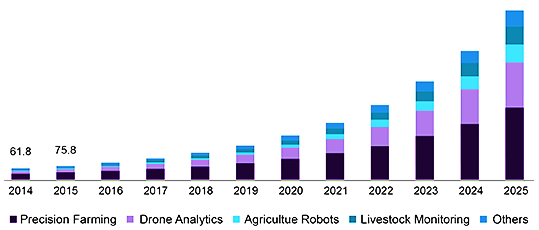 Figure 10: Asia Pacific AI in agriculture market size, by application, 2014-2025 (USD Million)Artificial intelligence (AI) is transforming a number of sectors of agriculture and has made tremendous progress in this area. The trajectory of Artificial Intelligence (AI) in agriculture promises an intriguing future shaped by symbiotic human-AI collaboration. The fusion of machine learning, remote sensing, and precision agronomy will underpin data-driven decision-making, optimizing resource utilization and yield predictability. AI-enabled autonomous farming machinery will amplify productivity while reducing labor-intensive burdens. The impending confluence of AI with genomic advancements will hasten the development of crop varieties resilient to climate adversities. However, ethical considerations, alongside the need for tailored AI solutions in diverse agricultural landscapes, underscore the evolution towards an equilibrium wherein AI bolsters sustainable agricultural practices while respecting socio-economic dynamics. To fully utilize AI in agriculture, a number of issues and future directions need to be solved. Some of them are as follows:Decision Support Systems and Precision Agriculture: AI will be a key component in improving precision agriculture practices. Using cutting-edge sensors, drones, and satellite imagery along with AI algorithms, farmers will be able to make decisions about crop planting, irrigation, fertilization, and pest control in real time. A variety of data sources will be taken into account by AI-powered decision support systems to optimize crop yields while reducing resource use.Crop Disease Detection and Management: Crop disease management and detection will continue to advance thanks to AI. Machine learning algorithms can swiftly and correctly identify disease signs, enabling prompt therapies, after being trained on enormous databases of images and sensor data. This can improve overall crop health and lessen the need for broad pesticide use. Climate Resilience and Adaptation: With changing climate patterns, AI will help farmers adapt to new conditions. Predictive models using historical climate data and crop performance can guide the selection of suitable crop varieties and planting times, optimizing yields despite changing weather patterns.Supply Chain Optimization: AI-driven technologies will increase the effectiveness of the supply chain from the farm to the consumer. Demand forecasting, route optimization, food waste reduction, and on-time delivery are all possible with the use of predictive analytics. Robotic farming and automation: As AI and robots are combined, farms will become more automated. Planting, harvesting, and weeding duties will be handled by robots that have AI vision systems. These innovations will increase production and address the labor issue. Monitoring of Soil Health: AI will help to understand and manage soil health better. To prescribe proper fertilization tactics and stop soil degradation, smart sensors and machine learning algorithms will assess the composition of the soil and signs of its health.Supply Chain Optimization: AI-driven technologies will increase the effectiveness of the supply chain from the farm to the consumer. Demand forecasting, route optimization, food waste reduction, and on-time delivery are all possible with the use of predictive analytics. Robotic farming and automation: As AI and robots are combined, farms will become more automated. Planting, harvesting, and weeding will be handled by robots that have AI vision systems. These innovations will increase production and address the labour issue. Soil Health Monitoring: AI will help to monitor and understand soil health better. In order to prescribe proper fertilization tactics and stop soil degradation, smart sensors and machine learning algorithms will assess the composition of the soil and signs of its health.Personalized Farming Recommendations: AI will offer farmers recommendations that are tailored to their own needs and objectives. AI systems can make recommendations for the best crop varieties, planting seasons, and management techniques by examining data from specific farms. Agricultural Robotics: With AI enabling robots to undertake delicate tasks like fruit picking and trimming, the development of advanced robotic systems will continue. The effectiveness of these robots will increase as they become more adaptable to different types of crops and terrain. Data-Driven Plant Breeding: AI will hasten the creation of new crop kinds. Artificial intelligence (AI) can forecast which features are most likely to produce productive and robust plants by examining genetic data, environmental variables, and crop performance measures.Farm Management and Monitoring Applications: AI-powered mobile applications will let farmers remotely manage and monitor their farms. Real-time information on crop growth, weather patterns, pest infestations, and equipment status will be provided via these apps. Collaborative farming and knowledge sharing: AI platforms will make it easier for farmers all around the world to exchange best practices and information. These platforms will compile information from multiple sources and offer useful insights to advance farming practices all at once. Ethical and Regulatory Considerations: As AI usage rises, rules and ethical standards tailored to AI in agriculture will be required. It will be crucial to ensure data protection, appropriate AI use, and equitable access to technology. CONCLUSIONTop of FormThe significance of AI in agriculture cannot be overstated. Farmers may make data-driven decisions by utilizing AI techniques and technology, which will raise output, cut down on resource waste, and improve sustainability. Farmers must have access to accurate and current information in order to make wise decisions, so the efficient gathering and management of agricultural data is essential for allowing AI-driven solutions. AI supports smart farming techniques and precision agriculture in the production of crops. Farmers can optimize irrigation, fertilization, and pest management with the use of advanced analytics and machine learning algorithms, leading to higher yields and healthier crops. AI also assists in early disease identification and crop yield prediction, enabling prompt interventions and reducing losses. Likewise, AI provides creative livestock management solutions for health monitoring and breeding efficiency. Farmers can closely monitor the health and well-being of their animals with AI-powered sensors and analytics, assuring early illness diagnosis and enhancing overall herd management effectiveness. Additionally, AI is essential in encouraging sustainable agriculture and minimizing the environmental impact of the sector. AI helps make agriculture more environmentally friendly and resilient by maximizing resource use, reducing chemical inputs, and utilizing precision farming techniques. The application of AI in agriculture, however, is not without difficulties. To provide fair advantages for all stakeholders, issues including data privacy, a lack of infrastructure, and accessibility for small-scale farmers must be addressed. To fully realize the potential of AI in agriculture, particularly in developing fields like autonomous farming and AI-powered robotics, continued research and development is also necessary. However, there have been many successful case studies where AI has transformed farming methods and greatly increased agricultural productivity. These practical instances act as rays of optimism, encouraging additional research and the deployment of AI tools throughout the agriculture sector. As the chapter wraps off, it becomes evident that AI in agriculture is not just a far-fetched idea but a reality with the power to alter. A more sustainable, effective, and resilient food production system will be possible with the ethical and responsible adoption of AI-driven solutions, ensuring a better future for both farmers and consumers. To fully utilize AI in agriculture and ensure a prosperous agricultural future, let's continue to promote innovation, teamwork, and knowledge-sharing.REFERENCES[1]	A. Subeesh and C. R. Mehta, “Automation and digitization of agriculture using artificial intelligence and internet of things,” Artificial Intelligence in Agriculture, vol. 5. KeAi Communications Co., pp. 278–291, Jan. 01, 2021. doi: 10.1016/j.aiia.2021.11.004.[2]	S. Sankaranarayanan, “Applications of Artificial Intelligence for Smart Agriculture,” https://services.igi-global.com/resolvedoi/resolve.aspx?doi=10.4018/978-1-7998-5024-3.ch013, pp. 277–288, Jan. 1AD, doi: 10.4018/978-1-7998-5024-3.CH013.[3]	C. Zinke-Wehlmann and K. Charvát, “Introduction of Smart Agriculture,” Big Data Bioeconomy, pp. 187–190, Jan. 2021, doi: 10.1007/978-3-030-71069-9_14.[4]	S. Kujawa and G. Niedbała, “Artificial Neural Networks in Agriculture,” Agriculture, vol. 11, no. 6, p. 497, May 2021, doi: 10.3390/AGRICULTURE11060497.[5]	G. Thomas, S. Balocco, … D. M.-I. I., and  undefined 2021, “Intelligent agricultural machinery using deep learning,” ieeexplore.ieee.orgG Thomas, S Balocco, D Mann, A Simundsson, N KhorasaniIEEE Instrum. Meas. Mag. 2021•ieeexplore.ieee.org, Accessed: Aug. 05, 2023. [Online]. Available: https://ieeexplore.ieee.org/abstract/document/9400957/?casa_token=IByeyyB62kUAAAAA:STp8dfrtcFbiVHO9SVIzqP5T0ekqZWpQXMGhVIEEmPl0NIAse5ReP-jo59lbnXiKarjpcuA6pfw[6]	“(Open Access) Artificial intelligence in agriculture (2020) | G. Rubadevi | 4 Citations.” https://typeset.io/papers/artificial-intelligence-in-agriculture-1aepamtmh6 (accessed Jul. 28, 2023).[7]	R. Sivarethinamohan, D. Yuvaraj, S. Shanmuga Priya, and S. Sujatha, “Captivating Profitable Applications of Artificial Intelligence in Agriculture Management,” pp. 848–861, Dec. 2020, doi: 10.1007/978-3-030-68154-8_73.[8]	D. P. C. Peters, A. Rivers, J. L. Hatfield, D. G. Lemay, S. Liu, and B. Basso, “Harnessing AI to Transform Agriculture and Inform Agricultural Research,” IT Prof., vol. 22, no. 3, pp. 16–21, May 2020, doi: 10.1109/MITP.2020.2986124.[9]	G. Singh and G. Kaur, “Digital Technologies for Smart Agriculture,” Artif. Intell. IoT-Based Technol. Sustain. Farming Smart Agric., pp. 54–67, Jan. 2021, doi: 10.4018/978-1-7998-1722-2.CH004.[10]	V. Meshram, K. Patil, V. Meshram, D. Hanchate, and S. D. Ramkteke, “Machine learning in agriculture domain: A state-of-art survey,” Artif. Intell. Life Sci., vol. 1, p. 100010, Dec. 2021, doi: 10.1016/j.ailsci.2021.100010.[11]	K. D. Jyothi, M. S. R. Sekhar, and S. Kumar, “Applications of Statistical Machine Learning Algorithms in Agriculture Management Processes,” Proc. IEEE Int. Conf. Signal Process. Control, vol. 2021-Octob, pp. 237–241, Oct. 2021, doi: 10.1109/ISPCC53510.2021.9609476.[12]	Khongdet Phasinam and Thanwamas Kassanuk, “Machine Learning and Internet of Things (IoT) for Real-Time Image Classification in Smart Agriculture”.[13]	J. Zhang, J. Liu, Y. Chen, X. Feng, and Z. Sun, “Knowledge Mapping of Machine Learning Approaches Applied in Agricultural Management—A Scientometric Review with CiteSpace,” Sustainability, vol. 13, no. 14, p. 7662, Jul. 2021, doi: 10.3390/SU13147662.[14]	S. T. Jagtap, K. Phasinam, T. Kassanuk, S. Saurabh Jha, T. Ghosh, and C. M. Thakar, “Towards application of various machine learning techniques in agriculture,” Elsevier, 2021, doi: 10.1016/j.matpr.2021.06.236.[15]	S. Mourtzinis, P. Esker, J. Specht, S. C.-S. reports, and  undefined 2021, “Advancing agricultural research using machine learning algorithms,” nature.comS Mourtzinis, PD Esker, JE Specht, SP ConleyScientific reports, 2021•nature.com, Accessed: Aug. 05, 2023. [Online]. Available: https://www.nature.com/articles/s41598-021-97380-7[16]	“Machine Learning In Agriculture: 13 Use Cases, Core Applications & Benefits.” https://www.itransition.com/machine-learning/agriculture (accessed Aug. 05, 2023).[17]	P. Ghadge, V. Karad, R. Tilawat, and P. Jadhav, “Applications of computer vision in agriculture,” Int. J. Eng. Appl. Sci. Technol., vol. 5, no. 9, pp. 166–168, Jan. 2021, doi: 10.33564/IJEAST.2021.V05I09.026.[18]	R. Güldenring and L. Nalpantidis, “Self-supervised contrastive learning on agricultural images,” Comput. Electron. Agric., vol. 191, p. 106510, Dec. 2021, doi: 10.1016/j.compag.2021.106510.[19]	C. S. Parr, D. G. Lemay, C. L. Owen, M. J. Woodward-Greene, and J. Sun, “Multimodal AI to Improve Agriculture,” IT Prof., vol. 23, no. 3, pp. 53–57, May 2021, doi: 10.1109/MITP.2020.2986122.[20]	M. S. Uddin and J. C. Bansal, “Introduction to Computer Vision and Machine Learning Applications in Agriculture,” pp. 1–8, Jan. 2021, doi: 10.1007/978-981-33-6424-0_1.[21]	“How Computer Vision in Agriculture Is Boosting Productivity and Yields | Width.ai.” https://www.width.ai/post/computer-vision-in-agriculture (accessed Aug. 05, 2023).[22]	A. Ronzhin, T. Ngo, Q. Vu, and V. Nguyen, “Theoretical Foundations to Control Technological and Robotic Operations with Physical Manipulations of Agricultural Products,” Intell. Syst. Ref. Libr., vol. 214, pp. 89–113, Jan. 2022, doi: 10.1007/978-3-030-86826-0_5.[23]	C. Lytridis et al., “An Overview of Cooperative Robotics in Agriculture,” Agronomy, vol. 11, no. 9, p. 1818, Sep. 2021, doi: 10.3390/AGRONOMY11091818.[24]	I. Vasiunina, K. Krestovnikov, and A. Bykov, “Analysis of Kinematic Diagrams and Design Solutions of Mobile Agricultural Robots,” in International Conference on Interactive Collaborative Robotics, St. Petersburg, Russia: Springer, Cham, Sep. 2021, pp. 222–231.[25]	R. Bogue, “Robots poised to transform agriculture,” Ind. Rob., vol. 48, no. 5, pp. 637–642, Jul. 2021, doi: 10.1108/IR-05-2021-0097/FULL/HTML.[26]	A. Pretto et al., “Building an Aerial–Ground Robotics System for Precision Farming: An Adaptable Solution,” IEEE Robot. Autom. Mag., vol. 28, no. 3, pp. 29–49, Sep. 2021, doi: 10.1109/MRA.2020.3012492.[27]	M. F. Silva, “Advances in Agriculture Robotics : A State-of-the-Art Review and Challenges Ahead,” pp. 1–31, 2021.[28]	R. Basri, F. Islam, S. B. Shorif, and M. S. Uddin, “Robots and Drones in Agriculture—A Survey,” pp. 9–29, Jan. 2021, doi: 10.1007/978-981-33-6424-0_2.[29]	L. F. P. Oliveira, A. P. Moreira, and M. F. Silva, “Advances in agriculture robotics: A state-of-the-art review and challenges ahead,” Robotics, vol. 10, no. 2. MDPI AG, p. 52, Mar. 24, 2021. doi: 10.3390/robotics10020052.[30]	M. T. Linaza et al., “Data-Driven Artificial Intelligence Applications for Sustainable Precision Agriculture,” Agronomy, vol. 11, no. 6, p. 1227, Jun. 2021, doi: 10.3390/AGRONOMY11061227.[31]	R. K. Goel, C. S. Yadav, S. Vishnoi, and R. Rastogi, “Smart agriculture – Urgent need of the day in developing countries,” Sustain. Comput. Informatics Syst., vol. 30, p. 100512, Jun. 2021, doi: 10.1016/j.suscom.2021.100512.[32]	H. F. Williamson et al., “Data management challenges for artificial intelligence in plant and agricultural research,” F1000Research, vol. 10, p. 324, Apr. 2021, doi: 10.12688/F1000RESEARCH.52204.1.[33]	S. A. Bhat and N. F. Huang, “Big Data and AI Revolution in Precision Agriculture: Survey and Challenges,” IEEE Access, vol. 9, pp. 110209–110222, Aug. 2021, doi: 10.1109/ACCESS.2021.3102227.[34]	B. T. Bestelmeyer et al., “Scaling Up Agricultural Research With Artificial Intelligence,” IT Prof., vol. 22, no. 3, pp. 33–38, May 2020, doi: 10.1109/MITP.2020.2986062.[35]	S. Mishra, “Emerging Technologies—Principles and Applications in Precision Agriculture,” in Data Science in Agriculture and Natural Resource Management, G. P. O. . R. M. S. . A. J. . C. S. Reddy, Ed.,  Singapore: Springer, 2022, pp. 31–53.[36]	D. K. Singh and R. Sobti, “Role of Internet of Things and Machine Learning in Precision Agriculture: A Short Review,” Proc. IEEE Int. Conf. Signal Process. Control, vol. 2021-Octob, pp. 750–754, Oct. 2021, doi: 10.1109/ISPCC53510.2021.9609427.[37]	A. Monteiro, S. Santos, and P. Gonçalves, “Precision Agriculture for Crop and Livestock Farming-Brief Review.,” Open Access J., vol. 11, no. 8, p. 2345, Aug. 2021, doi: 10.3390/ANI11082345.[38]	“(PDF) Detecting Crop Health using Machine Learning Techniques in Smart Agriculture System (2021) | Rati Shukla | 1 Citations.” https://typeset.io/papers/detecting-crop-health-using-machine-learning-techniques-in-4at4jqa3lh (accessed Jul. 28, 2023).[39]	P. Akiva, B. Planche, A. Roy, K. Dana, P. Oudemans, and M. Mars, “AI on the Bog: Monitoring and Evaluating Cranberry Crop Risk,” Proc. - 2021 IEEE Winter Conf. Appl. Comput. Vision, WACV 2021, pp. 2492–2501, Jan. 2021, doi: 10.1109/WACV48630.2021.00254.[40]	P. Deepika and S. Kaliraj, “A Survey on Pest and Disease Monitoring of Crops,” 2021 3rd Int. Conf. Signal Process. Commun. ICPSC 2021, pp. 156–160, May 2021, doi: 10.1109/ICSPC51351.2021.9451787.[41]	P. Shankar, C. Bitter, and M. Liwicki, “Digital Crop Health Monitoring by Analyzing Social Media Streams,” 2020 IEEE / ITU Int. Conf. Artif. Intell. Good, AI4G 2020, pp. 87–94, 2020, doi: 10.1109/AI4G50087.2020.9310985.[42]	G. Monsalve, O. Thiery, S. De Moreau, and A. Cardenas, “Development of Agricultural Robot Platform with Virtual Laboratory Capabilities,” IECON Proc. (Industrial Electron. Conf., vol. 2021-October, pp. 1–6, Oct. 2021, doi: 10.1109/IECON48115.2021.9589075.[43]	I. Beloev, D. Kinaneva, G. Georgiev, G. Hristov, and P. Zahariev, “Artificial Intelligence-Driven Autonomous Robot for Precision Agriculture,” Acta Technol. Agric., vol. 24, no. 1, pp. 48–54, Mar. 2021, doi: 10.2478/ATA-2021-0008.[44]	J. P. G. Vazquez, R. S. Torres, and D. B. P. Perez, “Scientometric Analysis of the Application of Artificial Intelligence in Agriculture,” J. Scientometr. Res., vol. 10, no. 1, pp. 55–62, May 2021, doi: 10.5530/JSCIRES.10.1.7.[45]	E. Habyarimana and E. Habyarimana, “Future Vision, Summary and Outlook,” Big Data Bioeconomy, pp. 291–296, Jan. 2021, doi: 10.1007/978-3-030-71069-9_21.[46]	S. Torai, S. Chiyoda, and K. Ohara, “Application of AI Technology to Smart Agriculture: Detection of Plant Diseases,” 2020 59th Annu. Conf. Soc. Instrum. Control Eng. Japan, SICE 2020, pp. 1514–1519, Sep. 2020, doi: 10.23919/SICE48898.2020.9240353.[47]	“(PDF) Livestock Monitoring with Transformer. (2021) | Bhavesh Tangirala.” https://typeset.io/papers/livestock-monitoring-with-transformer-372ieny5mn (accessed Jul. 28, 2023).[48]	V. Vijayakumar and N. Balakrishnan, “Artificial intelligence-based agriculture automated monitoring systems using WSN,” J. Ambient Intell. Humaniz. Comput., vol. 12, no. 7, pp. 8009–8016, Jul. 2021, doi: 10.1007/S12652-020-02530-W.[49]	S. Sharma, V. K. Gahlawat, K. Rahul, R. S. Mor, and M. Malik, “Sustainable Innovations in the Food Industry through Artificial Intelligence and Big Data Analytics,” Logistics, vol. 5, no. 4, p. 66, Sep. 2021, doi: 10.3390/LOGISTICS5040066.[50]	J. Monteiro and J. Barata, “Artificial intelligence in extended agri-food supply chain: A short review based on bibliometric analysis,” Procedia Comput. Sci., vol. 192, pp. 3020–3029, Jan. 2021, doi: 10.1016/j.procs.2021.09.074.[51]	M. N. Sishi and A. Telukdarie, “Supply Chain Energy Sustainability with Artificial Intelligence,” 2021 IEEE Technol. Eng. Manag. Conf. - Eur. TEMSCON-EUR 2021, May 2021, doi: 10.1109/TEMSCON-EUR52034.2021.9488609.[52]	M. Pournader, H. Ghaderi, A. Hassanzadegan, and B. Fahimnia, “Artificial intelligence applications in supply chain management,” Int. J. Prod. Econ., vol. 241, p. 108250, Nov. 2021, doi: 10.1016/j.ijpe.2021.108250.[53]	M. Yaqot and B. C. Menezes, “Unmanned Aerial Vehicle (UAV) in Precision Agriculture: Business Information Technology Towards Farming as a Service,” 2021 1st Int. Conf. Emerg. Smart Technol. Appl. eSmarTA 2021, Aug. 2021, doi: 10.1109/ESMARTA52612.2021.9515736.[54]	K. Spanaki, E. Karafili, U. Sivarajah, S. Despoudi, and Z. Irani, “Artificial Intelligence and Food Security: Swarm Intelligence of AgriTech Drones for Smart AgriFood Operations,” Prod. Plan. Control, vol. 33, no. 16, pp. 1–19, Feb. 2021, doi: 10.1080/09537287.2021.1882688.[55]	A. Doddamani, S. Kouser, and V. Ramya, “Role of Drones in Modern Agricultural Applications,” Curr. J. Appl. Sci. Technol., vol. 39, no. 48, pp. 216–224, Dec. 2020, doi: 10.9734/CJAST/2020/V39I4831224.[56]	S. Sharma, S. Solanki, K. Aswal, E. Thakur, and I. Malhotra, “Review On Application Of Drone Systems In Agriculture,” Proc. IEEE Int. Conf. Signal Process. Control, vol. 2021-Octob, pp. 40–45, Oct. 2021, doi: 10.1109/ISPCC53510.2021.9609383.[57]	“(Open Access) Ai And Iot Based Smart Irrigation System (2021) | Sandhya Pattanayak.” https://typeset.io/papers/ai-and-iot-based-smart-irrigation-system-y3zumy88rn (accessed Aug. 05, 2023).[58]	C. Yuan, “Exploration and Realization of Smart Agricultural Irrigation System Based on IOT Perception Environment,” Adv. Intell. Syst. Comput., vol. 1385 AIST, pp. 158–165, Apr. 2021, doi: 10.1007/978-3-030-74814-2_21.[59]	J. Angelin Blessy and A. Kumar, “Smart Irrigation System Techniques using Artificial Intelligence and IoT,” Proc. 3rd Int. Conf. Intell. Commun. Technol. Virtual Mob. Networks, ICICV 2021, pp. 1355–1359, Feb. 2021, doi: 10.1109/ICICV50876.2021.9388444.[60]	D. Manikandan, S. Prabhu, P. Chakraborty, T. Manthra, and M. Kumaravel, “IoT-Based Smart Irrigation and Monitoring System in Smart Agriculture,” Lect. Notes Electr. Eng., vol. 792, pp. 45–56, Jan. 2022, doi: 10.1007/978-981-16-4625-6_5.[61]	“Artificial Intelligence In Agriculture Market Report, 2019-2025.” https://www.grandviewresearch.com/industry-analysis/artificial-intelligence-in-agriculture-market (accessed Aug. 07, 2023).